Отчет о проведении викторины «Щит и меч государства»(Информация по ссылке https://vk.com/os_omvd_chapaevsk)18 октября 2017 года среди учащихся 10-11классов школ г.о. Чапаевск Самарской области была проведена викторина «Щит и меч государства», приуроченная ко дню сотрудника органов внутренних дел (10 ноября). Данная викторина проводилась в целях повышения авторитета МВД/ОМВД и ОС, закрепления положительно имиджа сотрудников ОВД и правового просвещения старшеклассников. В викторине приняли участие около 150 учеников 10 -11 классов из школ №№ 1, 3, 4, 9, 10, 11, 13, 22 и гимназии городского округа Чапаевск. Викторина состояла из 3 блоков: история развития структур МВД, функции сотрудников МВД, проблемы во взаимоотношении общества и полиции. По результатам проверки работ, были определены лучшие. Среди них ученица нашей школы, которая заняла 1 место - Шилова Юлия Викторовна.Комиссия приняла решение наградить именными сертификатами 25 учащихся, которые набрали наибольшее количество баллов. В их число вошли ребята ГБОУ СОШ №1 г.о.Чапаевск. 3 ноября 2017 года в актовом зале ГБОУ СОШ №1 состоялось награждение учащихся, получивших именные сертификаты:Люлиной Валерии Вадимовны ГБОУ СОШ №1Суворова Олега Александровича ГБОУ СОШ №1Овчинниковой Полины Алексеевны ГБОУ СОШ №110 ноября 2017 года в концертном зале ДК им. Чапаева на торжественном вечере, посвященном Дню сотрудника МВД, дипломы 1, 2, 3 степени получили победители викторины. Мы поздравляем Шилову Юлию, ученицу 11 класса нашей школы с победой!   Проведение данного мероприятия стало возможным при активном участии Общественного Совета при ОМВД г.о.Чапаевск, МО учителей истории и обществознания г.о.Чапаевск, управления обазования Юго-Западного округа. Осташин Андрей Николаевич,учитель истории и обществознания ГБОУ СОШ №1 г.о.Чапаевск, член общественного совета при Отделе МВД по г.о. Чапаевск, член общественной комиссии по вопросам местного самоуправления при Думе г.о. Чапаевск V созыва.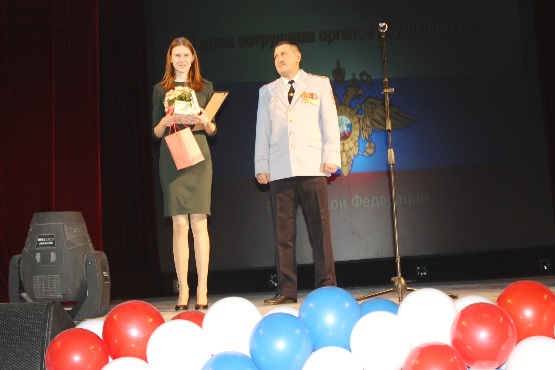 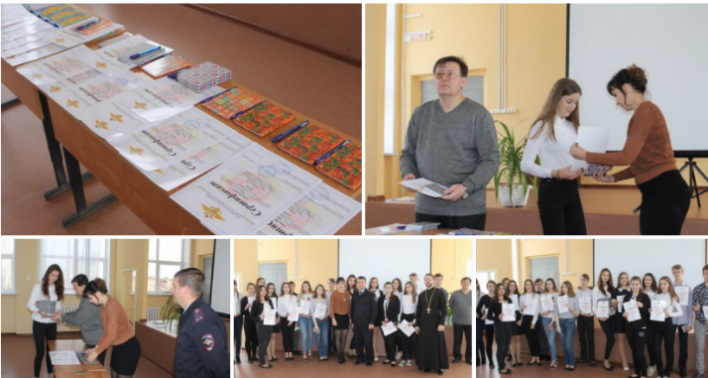 